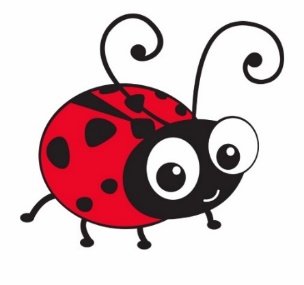 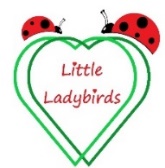 JanuaryJanuaryJanuaryJanuaryJanuaryJanuaryJanuaryFebruaryFebruaryFebruaryFebruaryFebruaryFebruaryFebruaryMarchMarchMarchMarchMarchMarchMarchMTWTFSSMTWTFSSMTWTFSS112345123452345678678910111267891011129101112131415131415161718191314151617181916171819202122202122232425262021222324252623242526272829272827282930313031AprilAprilAprilAprilAprilAprilAprilMayMayMayMayMayMayMayJuneJuneJuneJuneJuneJuneJuneMTWTFSSMTWTFSSMTWTFSS12123456712343456789891011121314567891011101112131415161516171819202112131415161718171819202122232223242526272819202122232425242526272829302930312627282930JulyJulyJulyJulyJulyJulyJulyAugustAugustAugustAugustAugustAugustAugustSeptemberSeptemberSeptemberSeptemberSeptemberSeptemberSeptemberMTWTFSSMTWTFSSMTWTFSS1212345612334567897891011121345678910101112131415161415161718192011121314151617171819202122232122232425262718192021222324242526272829302829303125262728293031OctoberOctoberOctoberOctoberOctoberOctoberOctoberNovemberNovemberNovemberNovemberNovemberNovemberNovemberDecemberDecemberDecemberDecemberDecemberDecemberDecemberMTWTFSSMTWTFSSMTWTFSS1123451232345678678910111245678910910111213141513141516171819111213141516171617181920212220212223242526181920212223242324252627282927282930252627282930313031Key Dates For 2023Key Dates For 2023Key Dates For 20231 JanSundayNew Year's Day2 JanMondayNew Year's Day observed4 JanWednesdayParent Day!22 JanSundayChinese New Year25 JanWednesdayBurns Night14 FebTuesdayValentine's Day21 FebTuesdayCarnival / Shrove Tuesday / Pancake Day22 FebWednesdayCarnival / Ash Wednesday1 MarWednesdaySt. David's Day17 MarFridaySt Patrick's Day19 MarSundayMother's Day23 MarThursdayRamadan Start (Tentative Date)26 MarSundayDaylight Saving Time starts2 AprSundayPalm Sunday6 AprThursdayFirst day of Passover7 AprFridayGood Friday8 AprSaturdayHoly Saturday9 AprSundayEaster Sunday10 AprMondayEaster Monday10 AprMondayEaster Monday13 AprThursdayLast day of Passover23 AprSundaySt. George's Day1 MayMondayEarly May Bank Holiday8 MayMondayKing’s Coronation29 MayMondaySpring Bank Holiday18 JunSundayFather's Day21 JunWednesdayJune Solstice28 AugMondaySummer Bank Holiday29 OctSundayDaylight Saving Time ends31 OctTuesdayHalloween5 NovSundayBonfire Night12 NovSundayDiwali/Deepavali12 NovSundayRemembrance Sunday30 NovThursdaySt Andrew's Day3 DecSundayFirst Sunday of Advent8 DecFridayFirst Day of Hanukkah15 DecFridayLast day of Hanukkah24 DecSundayChristmas Eve25 DecMondayChristmas Day26 DecTuesdayBoxing Day31 DecSundayNew Year's Eve